I. DEFINICIÓN DEL PROBLEMA Y OBJETIVOS GENERALES DE LA PROPUESTA DE REGULACIÓN.II. ANÁLISIS DE ALTERNATIVAS A PROPÓSITO DE LA PROPUESTA DE REGULACIÓN.III. IMPACTO DE LA PROPUESTA DE REGULACIÓN.IV. CUMPLIMIENTO, APLICACIÓN Y EVALUACIÓN DE LA PROPUESTA DE REGULACIÓN.V. CONSULTA PÚBLICA DE LA PROPUESTA DE REGULACIÓN O DE ASUNTOS RELACIONADOS CON LA MISMA.VI. BIBLIOGRAFÍA O REFERENCIAS DE CUALQUIER ÍNDOLE QUE SE HAYAN UTILIZADO EN LA ELABORACIÓN DE LA PROPUESTA DE REGULACIÓN.Unidad Administrativa o Coordinación General del Instituto:Título de la propuesta de regulación:Anteproyecto de Lineamientos que establecen la metodología, la periodicidad, el catálogo de claves de información y los formatos electrónicos con los que los operadores del sector de telecomunicaciones entregarán información para integrar el acervo estadístico del Instituto Federal de TelecomunicacionesTítulo de la propuesta de regulación:Anteproyecto de Lineamientos que establecen la metodología, la periodicidad, el catálogo de claves de información y los formatos electrónicos con los que los operadores del sector de telecomunicaciones entregarán información para integrar el acervo estadístico del Instituto Federal de TelecomunicacionesResponsable de la propuesta de regulación:Nombre: Isaac Sanchez MorenoTeléfono: 5015-4020Correo electrónico: isaac.sanchez@ift.org.mx Fecha de elaboración del análisis de impacto regulatorio:01/07/2019Responsable de la propuesta de regulación:Nombre: Isaac Sanchez MorenoTeléfono: 5015-4020Correo electrónico: isaac.sanchez@ift.org.mx En su caso, fecha de inicio y conclusión de la consulta pública:28/08/2019 a 9/10/20191.- ¿Cuál es la problemática que pretende prevenir o resolver la propuesta de regulación?Detalle: i) el o (los) mercado(s) a regular; ii) sus condiciones actuales y sus principales fallas; y, iii) la afectación ocurrida a los consumidores, usuarios, audiencias, población indígena y/o industria del sector de telecomunicaciones y radiodifusión. Proporcione evidencia empírica que permita dimensionar la problemática, así como sus fuentes para ser verificadas.El artículo 180, de la Ley Federal de Telecomunicaciones y Radiodifusión (LFTR) establece que los concesionarios de los servicios de las telecomunicaciones y la radiodifusión están obligados a presentar información que le permita al Instituto cumplir con sus funciones regulatorias e informar al público en general acerca del estado que guardan dichos sectores en México.La entrega de información que a la fecha se lleva a cabo por parte de los operadores se encuentra contenida en las obligaciones de sus títulos de concesión, en distintas resoluciones del Pleno de la extinta COFETEL y ahora del IFT, en oficios de algunas áreas administrativas del Instituto que se institucionalizaron (algunas de ellas sin fundamento jurídico alguno) y ahora algunos operadores entregan regularmente, así como por la propia Ley Federal de Telecomunicaciones y Radiodifusión. Este proceso de entrega de información se ha venido realizando históricamente en papel, en el cual un apoderado legal, o en su caso a través de un servicio de paquetería certificada o por correo simple, envía la información al Instituto.Sin embargo, durante este proceso los operadores incurren en diversos costos, como el consumo de papel, el costo de impresión, el servicio de envío, entre otros. Además, existe un problema de multiplicidad de la información presentada por los operadores debido a una falta de coordinación entre las distintas áreas responsables de la recepción, procesamiento y publicación de la información enviada por los regulados. La sobrerregulación también constituye una problemática que el anteproyecto pretende prevenir. En particular, derivado de la revisión realizada para el diseño de los formatos donde se consideró la necesidad de identificar y evitar aquellos casos donde se solicitan mayores requisitos que los que técnica y jurídicamente pueden justificarse y cuyo cumplimiento por tanto resulta complejo y muy costoso, afectando la posibilidad de los particulares para desarrollar sus actividades económicas, y con la posibilidad incluso de afectar el desempeño de las instituciones públicas establecidas para garantizar el ejercicio de los derechos fundamentales de los ciudadanos, como en el caso del Instituto.Aunado a lo anterior, el IFT recibe al año un promedio de 100,497 hojas de papel que deben ser revisadas, confirmadas y, en su caso, capturadas una por una para contar con bases de datos que resulten de utilidad para el IFT.  Esto implica un uso improductivo de 30 días hábiles por personas al trimestre, y considerando que se emplean 2 personas para esta tarea, se obtienen 240 Días hábiles/persona al año para revisar y validar este tipo de información.Lo anterior se puede desagregar en información que recibe la Coordinación General de Planeación Estratégica (CGPE) y aquella que recibe la Unidad de Cumplimiento. Para el caso de la información que recibe la CGPE, se calcula un uso improductivo de 30 días hábiles por persona al trimestre. Los márgenes de error también podrían considerarse relevantes. Este tipo de errores comúnmente se pueden reducir a través de un instrumento de captación o Formato, en medio impreso o electrónico, diseñado para el registro de los datos que han de obtenerse de las unidades de observación, en un proyecto de generación de estadística. Práctica común para organismos como el INEGI. En este sentido, la capacidad del Instituto para transcribir toda la información es limitada, un estudio realizado por la ABBYY Software House  en Rusia, estima que la velocidad máxima de ingreso de datos de un capturista oscila entre 250 a 400 caracteres por minuto, con tasas de error de 3.5%. No obstante, con textos irregulares, tamaño de letra pequeña y muchos datos numéricos, la velocidad cae a menos de 100 caracteres por minuto, a la vez que se tiene una mayor probabilidad de tener errores humanos en la captura. Para la información que recibe la Unidad de Cumplimiento que también llega en papel al Instituto, se necesitan 7 personas que procesen aproximadamente 100 hojas al día cada uno. Es decir, de acuerdo al volumen de información recibida, se necesitan 360 Días-Persona al año, para transcribir este segundo tipo de información.Actualmente, los operadores de los servicios de las telecomunicaciones y radiodifusión están obligados a presentar la información que permita al Instituto regular de manera eficiente, así como de informar al público en general acerca del estado que guardan los sectores regulados en México.Desafortunadamente, por la carga que representa el volumen de información que entra al IFT, el procesamiento y la revisión de la misma se vuelve una tarea compleja que requiere un tiempo considerable, esto debido a la falta de un mecanismo de coordinación al interior del Instituto, y adicionalmente causa un problema de almacenamiento del papel que debe costear el IFT.Desde la creación de la Coordinación General de Planeación Estratégica (CGPE) en septiembre de 2014, el objetivo fue recolectar información de manera electrónica que permitiera realizar análisis sobre la situación de los sectores regulados, pero actualmente la información estadística requerida cuenta con varias dificultades:1.  El requerimiento de información a no más de 70 operadores —de los 1,714 Concesionarios Comerciales vigentes registradas en el Registro Público de Concesiones (RPC) , los cuales representan al menos el 92.23% de las suscripciones en cada uno de los servicios de telecomunicaciones— se realiza a través del envío de un CD por parte del IFT que permite facilitar al operador cumplir con su obligación de proporcionar información estadística de manera electrónica; sin embargo, el CD debe ir acompañado de un oficio, los cuales se entregan físicamente en las direcciones de cada operador, lo cual requiere en promedio de una semana para notificar, sin tomar en cuenta el tiempo para elaborar los oficios. 2.   La recolección solo se limita al sector de las telecomunicaciones, en donde en una segunda etapa se abordará el sector radiodifusión. 3.  Dado que nunca se han definido puntualmente las variables solicitadas hasta antes de los formatos electrónicos elaborados por la CGPE, existen problemas de heterogeneidad en la información histórica recibida. 4.   Por todo lo anterior, dentro del propio proceso de entrega de la información hay ineficiencias detectadas en la recolección, revisión y validación de información por parte del personal de la CGPE.En la Ilustración 1, se observa que el proceso que implica la entrega de datos e información inicia justamente con la necesidad del IFT de contar con insumos para cumplir con sus funciones. Por su parte, los operadores cumplen con sus obligaciones al entregar datos e información al Instituto, por tanto, son los encargados de generar la información contenida en sus sistemas y procesarla para ajustar la información a los formatos establecidos por el IFT y de concentrarla para ser posteriormente enviadas al Instituto.Aunque se ha ganado productividad en las etapas de requerimiento, obtención y procesamiento de información al disponer de la información en medios electrónicos, el proceso y el gasto de comprar y quemar el CD con los formatos solicitados, y después enviarlos a los domicilios de los operadores representa un consumo de tiempo y recursos que en el agregado es considerable para el personal del IFT.Sin embargo, como ya se mencionó anteriormente, para la información que se recibe en papel —que es la mayoría— gran parte de esta no se transcribe a formatos electrónicos y, por lo tanto, su análisis resulta complicado. Incluso, la Asociación para el Manejo de Información e Imágenes AIIM, en noviembre de 2010 realizó una investigación en los Estados Unidos donde se demostraba que, dentro de una muestra representativa, el 66% de las organizaciones tienen un proceso de digitalización y archivo documental. Sin embargo, solo el 16% de las organizaciones digitaliza información con fines de administración de procesos de negocio, siendo esto una fuga de oportunidades de negocios para las organizaciones, de ahí la importancia de implementar el sistema de entrega electrónica, del cual carece el IFT en estos momentos.De acuerdo con los últimos datos del Departamento de Economía y Relaciones Sociales de la Organización de las Naciones Unidas, digitalizar los servicios y obligaciones más comunes, eliminado el papel, podría ahorrar millones de horas hombre al año, reducir el tiempo invertido en la interacción con el gobierno y también generar ahorros considerables para las autoridades públicas que deben procesar la información necesaria para evaluar el cumplimiento de alguna obligación o proporcionar algún servicio.Con respecto a la información requerida por la CGPE en CD, cuando los operadores envían la información de vuelta al IFT por medio de servicios de paquetería o bien por medio de representantes legales, el personal de Oficialía de Partes del IFT recibe la información en el CD con un oficio en papel, y comienza entonces un proceso de revisión de la información por parte de la CGPE y de retroalimentación de la misma con los operadores, puesto que se analizan los datos recibidos para comprobar que tengan coherencia y sean correctos. Durante este ejercicio, el personal de la CGPE entra en contacto con los concesionarios hasta por 4 ocasiones para confirmar la información de cada variable, siendo que en algunos casos no se recibe respuesta clara por parte del Operador. Este proceso representa un tiempo de una semana por cada operador para el personal del Instituto, además del costo del envío de la autorización de prórrogafirmada y sellada por el personal del IFT.Una vez que la información es revisada y confirmada, la CGPE diseña indicadores que permitan observar la evolución del mercado de las telecomunicaciones y se pública trimestralmente o, en su caso, la información se comparte con otras áreas para diseñar regulación ad hoc.En resumen, la mayoría de la información que se recibe en papel resulta de difícil procesamiento y la que se solicita a través de CD se encuentra condicionada a procesos manuales, donde la recolección, envío y procesamiento pasa por el factor humano, que por su naturaleza tienen una mayor probabilidad de cometer errores; aunado a esto se pierde significativamente tiempo durante cada proceso descrito anteriormente. Al mismo tiempo, resulta costoso para los operadores y para el mismo IFT escalar la demanda de información enviada por los costos que implica la capacitación de personal provisional, la incorporación de equipamiento adicional y el propio espacio físico que ocupará dicho personal, de tal forma que la información recolectada actualmente es poca y costosa.  En virtud de lo anterior, el objetivo del anteproyecto que nos ocupa consiste en establecer lo siguiente respecto a la entrega de información para integrar el acervo estadístico del Instituto del sector de telecomunicaciones: I.	La metodología y periodicidad con la que deberán cumplir ante el Instituto los Operadores del sector de telecomunicaciones; II.	Los eFormatos mediante los cuales los Operadores del sector de telecomunicaciones darán cumplimiento, y III.	El Catálogo de Claves de Información que se empleará para las desagregaciones que se determinen en dichos eFormatos.2.- Según sea el caso, conforme a lo señalado por los artículos 51 de la Ley Federal de Telecomunicaciones y Radiodifusión y 12, fracción XXII, de la Ley Federal de Competencia Económica, ¿considera que la publicidad de la propuesta de regulación pueda comprometer los efectos que se pretenden prevenir o resolver con su entrada en vigor?En caso de que la respuesta sea afirmativa, justifique y fundamente la razón por la cual su publicidad puede comprometer los efectos que se pretenden lograr con la propuesta regulatoria:3.- ¿En qué consiste la propuesta de regulación e indique cómo incidirá favorablemente en la problemática antes descrita y en el desarrollo eficiente de los distintos mercados de los sectores de telecomunicaciones y radiodifusión, antes identificados?Describa los objetivos de la propuesta de regulación y detalle los efectos inmediatos y posteriores que se esperan a su entrada en vigor.De la consulta pública del Anteproyecto previo denominado Lineamientos que crean el Sistema de Métricas y establecen la metodología con que los operadores entregarán información para acervo estadístico del sector de telecomunicaciones y diversas medidas de simplificación, realizada del 29 de mayo al 28 de julio de 2017, extendiéndose la recepción de comentarios hasta el 31 de Julio de 2017, se recibieron 215 participaciones por escrito de 15 interesados, cuyas aportaciones se valoraron y, en su caso, se tomaron en cuenta para robustecer el presente Acuerdo. Al respecto, las respuestas a estas aportaciones y comentarios se encuentran publicadas en el apartado de consultas públicas del portal de Internet del Instituto, disponibles en el hyperlink: http://www.ift.org.mx/industria/consultas-publicas/anteproyecto-de-acuerdo-del-pleno-del-instituto-federal-de-telecomunicaciones-por-el-que-se-dan.En virtud de la referida consulta, el presente Anteproyecto tiene como objetivo establecer los lineamientos que precisan la metodología y periodicidad con la que deberán cumplir ante el Instituto los Operadores de Telecomunicaciones mediante los Formatos Electrónicos (en lo sucesivo, los “eFormatos”),  respecto a la entrega de información para integrar el acervo estadístico del Instituto del sector de telecomunicaciones, conforme a las condiciones y los Anexos de los presentes Lineamientos, y emitir el Catálogo de Claves de Información que se empleará para las desagregaciones que se determinen en dichos eFormatos.Se propone elaborar una disposición administrativa de carácter general, para este caso específico, un Acuerdo que sea aprobado por el Pleno, el cual por un lado sea el sustento jurídico de los Formatos Electrónicos (eFormato) para que los concesionarios, permisionarios y autorizados que operan redes públicas de telecomunicaciones entreguen información. La determinación de estos nuevos formatos eliminará duplicidades en los requerimientos de información, homologará los requerimientos de información a formatos estándar, permitirá la automatización de esa información, reducirá en general cargas administrativas y propiciará entregas de información bajo criterios de eficiencia, estandarización, precisión, sencillez, claridad y transparencia que permitan dar oportuno y adecuado cumplimiento a las obligaciones de entrega de información y, al mismo tiempo, dotar de seguridad y certidumbre jurídica para con ello reducir el margen de subjetividad, lo que podrá lograrse mediante el establecimiento de los formatos de entrega de información correspondientes, debidamente homologados, para la entrega de información al Instituto.Desde el año 2015, el Instituto inició la conceptualización de un proyecto el cual tenía como objetivo definir indicadores y sus respectivos formatos electrónicos para recibir información estadística por parte de los operadores de telecomunicaciones, así como el diseño de una metodología y la implementación de un sistema electrónico por medio del cual los operadores pudieran remitir dicha información de manera fácil y minimizar sus costos de transacción. Durante el proceso de diseño de este proyecto, y derivado de la interacción que se tuvo con algunos operadores de telecomunicaciones por medio de reuniones de grupos de trabajo, estos últimos manifestaron al Instituto su preocupación de que hubiera duplicidad de requerimientos de información por parte de las distintas Unidades Administrativas del Instituto (UAs). A partir de lo anterior, la CGPE consideró las inquietudes de la industria y replanteó el alcance del proyecto en los siguientes términos:Se realizó un mapeo de las obligaciones de entrega de información que incluyen métricas. Este análisis fue un insumo básico para definir qué requerimientos se encuentran vigentes y cuáles ya no aplican debido a los cambios del marco legal, así como a los avances tecnológicos y a la evolución de estrategias comerciales por parte de los operadores de telecomunicaciones.Fue necesaria la coordinación de la CGPE con todas las UAs para definir una política integral de requerimientos de información a los operadores de telecomunicaciones, para el caso de las solicitudes recurrentes.Con base en el diagnóstico de la CGPE, se estimó la necesidad de contar con un catálogo común de claves de información, el cual tuviera la flexibilidad de actualizarse con el paso del tiempo dependiendo de las distintas necesidades de las UAs, con el objetivo de homogeneizar la información contenida en los formatos a ser llenados por la industria.El alcance del proyecto original se adecuó y, por ende, se homologaron platillas internas de formatos para que las UAs tengan la necesidad de generar un formato de entrega de información siga los criterios de elaboración de formatos y con ello brindarle certidumbre a los regulados. De esta manera, las UAs podrán generar formatos electrónicos con base en estos criterios.Como consecuencia de la modificación del proyecto, también se prevé la implementación de un sistema electrónico de acreditación de los operadores, el cual usará la firma electrónica del Servicio de Administración Tributaria (en lo sucesivo, el “SAT”), para brindar seguridad en el envío de la información. Se prevé que este mecanismo sea una forma para migrar a un esquema de gobierno electrónico.Por lo antes expuesto, el presente Acuerdo es el resultado de 3 años de trabajo por medio del cual se establecen formatos electrónicos de requerimientos de información que involucran métricas, mecanismos de entrega de información ágiles por parte de los operadores, lo cual permitirá generar externalidades positivas para el Instituto, la industria y la sociedad mexicana en su conjunto.Así, por cuestiones de claridad y eficiencia, así como mayor accesibilidad a los destinatarios de los Lineamiento, el contenido del Anteproyecto ha sido dividido en tres partes, cada una de ellas en un instrumento distinto:ACUERDO MEDIANTE EL CUAL EL PLENO DEL INSTITUTO FEDERAL DE TELECOMUNICACIONES DETERMINA SOMETER A CONSULTA PÚBLICA EL ANTEPROYECTO DE LINEAMIENTOS PARA LA SUSTANCIACIÓN DE LOS TRÁMITES Y SERVICIOS QUE SE REALICEN ANTE EL INSTITUTO FEDERAL DE TELECOMUNICACIONES, A TRAVÉS DE LA VENTANILLA ELECTRÓNICA; El presente ANTEPROYECTO DE LINEAMIENTOS QUE ESTABLECEN LA METODOLOGÍA, LA PERIODICIDAD, EL CATÁLOGO DE CLAVES DE INFORMACIÓN Y LOS FORMATOS ELECTRÓNICOS CON LOS QUE LOS OPERADORES DEL SECTOR DE TELECOMUNICACIONES ENTREGARÁN INFORMACIÓN PARA INTEGRAR EL ACERVO ESTADÍSTICO DEL INSTITUTO FEDERAL DE TELECOMUNICACIONES; y ACUERDO MEDIANTE EL CUAL EL PLENO DEL INSTITUTO FEDERAL DE TELECOMUNICACIONES DETERMINA SOMETER A CONSULTA PÚBLICA EL ANTEPROYECTO DE ACUERDO MEDIANTE EL CUAL EL PLENO DEL INSTITUTO FEDERAL DE TELECOMUNICACIONES DEROGA, EXTINGUE, ABROGA, Y/O DEJA SIN EFECTOS DIVERSAS DISPOSICIONES RELACIONADAS CON LOS TRÁMITES A SU CARGO Y QUE POR DIVERSAS CIRCUNSTANCIAS HAN PERDIDO SU UTILIDAD.Las disposiciones contenidas en los instrumentos antes señalados, se encuentran relacionadas entre sí, por lo que los mismos se emiten de manera simultánea.Los “LINEAMIENTOS QUE ESTABLECEN LA METODOLOGÍA, LA PERIODICIDAD, EL CATÁLOGO DE CLAVES DE INFORMACIÓN Y LOS FORMATOS ELECTRÓNICOS CON QUE LOS OPERADORES DEL SECTOR DE TELECOMUNICACIONES ENTREGARÁN INFORMACIÓN PARA INTEGRAR EL ACERVO ESTADÍSTICO DEL INSTITUTO FEDERAL DE TELECOMUNICACIONES” (en lo sucesivo, los “Lineamientos”), incluidos en el presente acuerdo como anexo único, requieren de todos los regulados del sector de telecomunicaciones el cumplimiento de la obligación de presentar información para conformar el acervo estadístico del Instituto. La complejidad de los indicadores comerciales, de infraestructura desplegada y de tráfico, es diferente para los operadores dependiendo del volumen de participación en el mercado, de la complejidad de sus transacciones y de la diversidad de servicios ofrecidos, razón por la cual el Instituto debe analizar con mayor nivel de detalle los indicadores de aquellos operadores que tienen un mayor impacto en las estadísticas de la comercialización y operación de servicios de telecomunicaciones. Si bien debe existir un mismo trato de la ley para todos los sujetos pasivos de una obligación, no menos cierto es que habrá una variación en función de diversos supuestos establecidos de manera progresiva de acuerdo con la capacidad de cada sujeto obligado, lo que sería el respeto al principio de proporcionalidad. De esta manera, se considera que los operadores con menor volumen de comercialización o provisión de servicios no impactan de manera significativa a las participaciones de mercado de los distintos servicios de telecomunicaciones, por lo que establecerles la misma carga de entrega de información que a los operadores con grandes volúmenes sería desproporcionado.De ahí que la equidad está en función de que los sujetos pasivos de una misma obligación, deben guardar una situación de igualdad frente a la norma jurídica que la establece y regula, pero, atendiendo al principio de proporcionalidad, esto es, las cargas deben fijarse de acuerdo con la capacidad de cada sujeto que podría ser diferente, de manera que quienes obtengan mayores volúmenes de comercialización y/o provisión de los diferentes servicios de telecomunicaciones, en función de los supuestos específicos establecidos mediante criterios estadísticos, satisfagan la obligación en forma cualitativamente superior respecto a los que obtengan menores volúmenes de comercialización y/o  provisión de los diferentes servicios de telecomunicaciones, sin implicar una exención al cumplimiento de las obligaciones establecidas. Es decir, las obligaciones diferenciadas a las que se refieren los presentes Lineamientos, están en función de la proporcionalidad tomando en cuenta parámetros que estarían acordes con la capacidad del sujeto obligado.Los supuestos indicados en el párrafo anterior, se especifican en los supuestos determinados en el numeral 2 del lineamiento QUINTO, y se establecen con base en los datos históricos con los que cuenta el Instituto, para que cada servicio de telecomunicaciones definido en los Lineamientos tenga una representatividad de mercado razonable y que cumpla con los estándares internacionales.En consecuencia, para que los operadores indiquen al Instituto sus niveles de comercialización y provisión de servicios de telecomunicaciones, y por lo tanto, puedan cumplir cabalmente con las obligaciones de entrega de información para el acervo estadístico del sector de telecomunicaciones, se establece mediante los lineamientos VIGÉSIMO SEGUNDO y VIGÉSIMO TERCERO la obligación de los concesionarios, permisionarios y autorizados de acreditar, mediante un registro inicial y de actualizaciones posteriores a dicho registro inicial, los servicios de telecomunicaciones que presten, así como el volumen de comercialización de los mismos.4.- Identifique los grupos de la población, de consumidores, usuarios, audiencias, población indígena y/o industria del sector de telecomunicaciones y radiodifusión que serían impactados por la propuesta de regulación.Con este anteproyecto se garantiza una simplificación administrativa en la cual todos los operadores deberán cumplir con sus obligaciones de entrega de información, los supuestos que se indican a continuación se especifican en los supuestos determinados en el numeral 2 del lineamiento QUINTO, y se establecen con base en los datos históricos con los que cuenta el Instituto, para que cada servicio de telecomunicaciones definido en los lineamientos tenga una representatividad de mercado razonable y que cumpla con los estándares internacionales..El Lineamiento Quinto, inciso b, del Anteproyecto establece los supuestos determinados para cada servicio minorista, los cuales aplican a los operadores del sector de telecomunicaciones que posean títulos habilitantes de o  para uso comercial que hayan actualizado los supuestos determinados a continuación y en el referido inciso para al menos un servicio de telecomunicaciones de los definidos en el lineamiento SEGUNDO incisos f) y g) del Anteproyecto de Lineamientos, deberán entregar trimestralmente lo siguiente:En todos los casos, el eFormato R001, y En los casos donde actualice lo supuestos de los siguientes Servicios Minoristas, los Operadores deberán entregar el eFormato correspondiente al servicio o servicios que se listan junto con el formato R004: supuestos:En los casos donde se actualicen los supuestos de los siguientes servicios mayoristas, los operadores deberán entregar el eFormato correspondiente al o los servicios que se listan a continuación:Obligaciones a Operadores por no actualizar los supuestos determinados anteriormente, con base en su volumen de comercialización y/o provisión de servicios:Los Operadores del sector de telecomunicaciones que posean títulos habilitantes de o para uso comercial, y que no hayan actualizado los supuestos establecidos en el numeral anterior, los cuales se corresponden con el volumen de comercialización al 31 de diciembre del año inmediato anterior, para ninguno de los servicios de telecomunicaciones de los definidos en el lineamiento SEGUNDO numerales f) y g) de los presentes Lineamientos, deberán entregar anualmente el eFormato R002.Describa el perfil y la porción de la población que será impactada por la propuesta de regulación. Precise, en su caso, la participación de algún Agente Económico Preponderante o con Poder Sustancial de Mercado en la cadena de valor. Seleccione los subsectores y/o mercados que se proponen regular. Agregue las filas que considere necesarias.Nota: * El anteproyecto define al operador como la persona física o moral titular de una o varias concesiones, autorizaciones, permisos o asignaciones, que lo habilitan para explotar servicios de telecomunicaciones, el espectro radioeléctrico, y/o recursos orbitales. Para efectos de los presentes Lineamientos, solo se considerarán los Operadores que estén habilitados para explotar servicios del sector de telecomunicaciones 5.- Refiera el fundamento jurídico que da origen a la emisión de la propuesta de regulación y argumente si sustituye, complementa o elimina algún otro instrumento regulatorio vigente, de ser así, cite la fecha de su publicación en el Diario Oficial de la Federación.Que las atribuciones del Instituto Federal de Telecomunicaciones (en lo sucesivo, el “Instituto”) para requerir la información materia de este anteproyecto, se encuentran previstas en las siguientes disposiciones: •	El artículo 28, párrafo décimo quinto de la Constitución Política de los Estados Unidos Mexicanos (en lo sucesivo, la “Constitución”), establece que el Instituto es un órgano autónomo, con personalidad jurídica y patrimonio propio, que tiene por objeto el desarrollo eficiente de la radiodifusión y las telecomunicaciones, conforme a lo dispuesto en la Constitución y en los términos que fijen las leyes.•	Para tal efecto, en términos del precepto constitucional invocado en el párrafo anterior, así como del artículo 7 de la LFTR, el Instituto tiene a su cargo la regulación, promoción y supervisión del uso, aprovechamiento y explotación del espectro radioeléctrico, los recursos orbitales, los servicios satelitales, las redes públicas de telecomunicaciones y la prestación de los servicios de radiodifusión y de telecomunicaciones, así como del acceso a la infraestructura activa y pasiva y otros insumos esenciales, garantizando lo establecido en los artículos 6o. y 7o. de la Constitución.•	Asimismo, en términos de lo dispuesto en el párrafo décimo sexto del artículo 28 de la Constitución, el Instituto es también la autoridad en materia de competencia económica de los sectores de radiodifusión y telecomunicaciones, por lo que en éstos ejercerá, en forma exclusiva, las facultades que el artículo 28 constitucional y las leyes establecen para la Comisión Federal de Competencia Económica.•	El artículo 28, párrafo vigésimo, fracción IV, de la Constitución señala que el Instituto podrá emitir disposiciones administrativas de carácter general exclusivamente para el cumplimiento de su función regulatoria en el sector de su competencia. •	En términos de lo señalado por el artículo 15, fracciones I y LVI de la LFTR, el Instituto se encuentra facultado para expedir disposiciones administrativas de carácter general, planes técnicos fundamentales, lineamientos, modelos de costos, procedimientos de evaluación de la conformidad, procedimientos de homologación y certificación y ordenamientos técnicos en materia de telecomunicaciones y radiodifusión; así como demás disposiciones para el cumplimiento de lo dispuesto en la propia LFTR, y para aprobar y expedir las disposiciones administrativas de carácter general necesarias para el debido ejercicio de sus facultades y atribuciones.•	En ese orden de ideas, el artículo 15, fracción XXVIII, de la LFTR dispone que el Instituto tiene atribuciones para requerir a los sujetos regulados por dicha Ley y a cualquier persona la información y documentación, incluso aquella generada por medios electrónicos, ópticos o de cualquier otra tecnología, necesarios para el ejercicio de sus atribuciones. •	Por su parte, el artículo 180 de la LFTR, establece que los concesionarios y los autorizados están obligados a poner a disposición del Instituto en los términos que éste determine, por escrito y en forma electrónica, todos los datos, informes y documentos que éste les requiera en el ámbito de su competencia a efecto de integrar el Registro Público de Telecomunicaciones.•	En el mismo sentido, el artículo 292 de la LFTR, al establecer diversas obligaciones de entrega de información a cargo de los concesionarios y autorizados, dispone que ésta deberá presentarse de acuerdo con la metodología, formato y periodicidad que para tal efecto establezca el Instituto.•	Igualmente, el artículo 292 de la LFTR también indica que los concesionarios estarán obligados a proporcionar al Instituto cualquier información para integrar el acervo estadístico del sector.Con relación a las obligaciones vigentes que se propone derogar, abrogar, modificar o dar por cumplidas las obligaciones, dependiendo el caso, éstas se apegan a las Disposiciones Legales que anteceden a la nueva LFTR, así como a la propia LFTR. Se han identificado los siguientes instrumentos que forman parte de este marco normativo vigente que será abrogado:Reglas del servicio de Larga Distancia, publicado en el DOF 21/06/1996• Regla 5• Regla 38• Fracción I• Fracción III• Fracción IV• Regla 39• Fracción I• Fracción II• Fracción IVReglas de Telecomunicaciones Internacionales, publicado en el DOF 11/08/2004• Regla 23• Formato 001• Formato 002• Formato 003• Formato 004• Formato 005• Formato 006• Formato 007• Formato 008• Formato 009• Formato 010• Formato 011Disposiciones Generales relativas a la Información Estadística de Tráfico que deberán entregar losconcesionarios del servicio público de telefonía básica de larga distancia, emitida el 9 de junio de 1997 mediante resolución P/090797/0128:• CFT-Rep. Traf.001• CFT-Rep. Traf.002• CFT-Rep. Traf.003• CFT-Rep. Traf.004• CFT-Rep. Traf.005Artículo de las Constancias de Registro de Servicios de Valor Agregado que establezca la obligación de proporcionar aquella información estadística que le sea requerida por la Comisión para conocer la operación y explotación de los servicios como:• Formato anual de información estadística de los prestadores de servicios de telecomunicaciones de valor agregado• Apéndice I del formato anual de información estadística de los prestadores de servicios de telecomunicaciones de valor agregadoLos siguientes medios de presentación:• Estadísticas de líneas por entidad federativa• Estadística de líneas de las principales ciudades• Formato 1. Indicadores Financieros y personal ocupado• Formato 2. Información estadística de telefonía local, líneas en servicio, residenciales y no residenciales• Formato 2-A. Tráfico de minutos, llamadas y monto facturado de las líneas totales, residenciales y no residenciales• Formato 3. Información estadística de telefonía local. Monto facturado por el servicio de telefonía localLas Reglas del Servicio Localpublicadas en el Diario Oficial de la Federación el 23 de octubre de 1997• Regla Cuadragésima Segunda • Formato DSL/001• Formato DSL/002• Formato DSL/003• Formato DSL/004• Formato DSL/005• Formato DSL/006• Formato DSL/007• Formato DSL/0086.- Para solucionar la problemática identificada, describa las alternativas valoradas y señale las razones por las cuales fueron descartadas, incluyendo en éstas las ventajas y desventajas asociadas a cada una de ellas.Seleccione las alternativas aplicables y, en su caso, seleccione y describa otra. Considere al menos tres opciones entre las cuales se encuentre la opción de no intervención. Agregue las filas que considere necesarias.7.- Incluya un comparativo que contemple las regulaciones implementadas en otros países a fin de solventar la problemática antes detectada o alguna similar.Refiera por caso analizado, la siguiente información y agregue los que sean necesarios:8.- Refiera los trámites que la regulación propuesta crea, modifica o elimina.Este apartado será llenado para cada uno de los trámites que la regulación propuesta origine en su contenido o modifique y elimine en un instrumento vigente. Agregue los apartados que considere necesarios.Trámite 1*Agregue las filas que considere necesarias.Trámite 2*Agregue las filas que considere necesarias.Trámite 3*Agregue las filas que considere necesarias.Trámite 4*Agregue las filas que considere necesarias.Trámite 5*Agregue las filas que considere necesarias.Trámite 6*Agregue las filas que considere necesarias.Trámite 7*Agregue las filas que considere necesarias.Trámite 8*Agregue las filas que considere necesarias.Trámite 9*Agregue las filas que considere necesarias.Trámite 10*Agregue las filas que considere necesarias.9.- Identifique las posibles afectaciones a la competencia que la propuesta de regulación pudiera generar a su entrada en vigor.10.- Describa las obligaciones, conductas o acciones que deberán cumplirse a la entrada en vigor de la propuesta de regulación (acción regulatoria), incluyendo una justificación sobre la necesidad de las mismas.Por cada acción regulatoria, describa el o lo(s) sujeto(s) obligado(s), artículo(s) aplicable(s) de la propuesta de regulación, incluyendo, según sea el caso, la justificación técnica, económica y/o jurídica que corresponda. Asimismo, justifique las razones por las cuales es deseable aplicar aquellas acciones regulatorias que restringen o afectan la competencia y/o libre concurrencia para alcanzar los objetivos de la propuesta de regulación. Seleccione todas las que resulten aplicables y agregue las filas que considere necesarias.Nota: * El anteproyecto define al operador como la persona física o moral titular de una o varias concesiones, autorizaciones, permisos o asignaciones, que lo habilitan para explotar servicios de telecomunicaciones, el espectro radioeléctrico, y/o recursos orbitales. Para efectos de los presentes Lineamientos, solo se considerarán los Operadores que estén habilitados para explotar servicios del sector de telecomunicaciones Nota metodológica sobre la determinación de los supuestos establecidos en el lineamiento QUINTO del AnteproyectoCon base en información histórica referente a las participaciones de mercado, se considera que un concesionario con capacidad económica alta puede, sin afectación económica, absorber los costos de la inversión inicial, ya que representa en general, menos del 1% de sus ingresos anuales; mientras que a un concesionario considerado con capacidad económica baja le corresponderá una carga regulatoria menor; por ejemplo, el llenado de un formato general y un formato simplificado dependiendo el servicio de telecomunicaciones que presten, en lugar de los formatos específicos y con mayores niveles de desagregación de los indicadores que se solicitan a los operadores de mayor capacidad, por lo que no deberán realizar una inversión adicional para adaptar sus sistemas y poder enviar la información requerida.Para la determinación de los supuestos sólo se consideraron los operadores comerciales, debido a que estos son los que están obligados a enviar información, y con la finalidad de establecer parámetros claros para diferenciar si los operadores deberán llenar los formatos completos o los formatos simplificados, se analizaron criterios y condiciones para cada servicio de telecomunicaciones de acuerdo a la información disponible como el número de suscripciones, líneas, accesos o ingresos facturados.Para la construcción de los supuestos se consideró el tamaño de cada mercado, de modo que el umbral de cada servicio fuese representativo al total de suscripciones. De modo, que el umbral para la telefonía móvil queda en 1,000,000 de líneas que representa el 0.91% del total de las mismas.Para el mercado de Telefonía Móvil se consideran 3 operadores de alta capacidad, con esta cantidad se cubre prácticamente el 99.07% del mercado de suscripciones, quedando otros 115 operadores que clasifican como pequeños. Si bien se definió un umbral de 10,000 líneas para los operadores móviles virtuales (OMV) que presten el servicio, la diferencia entre la obligación de entrega de información que enviarán los que no superen el umbral y los que lo sobrepasen, radica en la periodicidad de entrega de la información, siendo anual para el primer caso y trimestral para el segundo. Esto se debe al interés del Instituto por conocer la evolución de los OMVs desde su inicio y su impacto en el ecosistema competitivo nacional. Lo mismo sucede para el Servicio Satelital Móvil y su umbral de 500 accesos.Con el umbral de 200,000 se consideran 12 operadores de alta capacidad, los cuales representan a prácticamente el 97.43% del mercado de telefonía fija.Para el servicio de acceso de internet fijo se consideran 9 operadores de alta capacidad y se cubre el 95.66% del mercado medido en suscripciones.Para el servicio de TV Restringida se consideran 9 de alta capacidad, con los que se cubre el 92.23% de este mercado. Este es el mercado que menos se cubre debido a que este mercado se encuentra atomizado con 663 operadores con menos de 200 mil accesos pero que representan menos del 8% del total de este servicio.Para el caso de los enlaces dedicados minoristas se consideraron el total de accesos y se confirma que, con los 8 operadores de alta capacidad, quienes cubren cerca del 98% del total de accesos para este servicio.Debido a las diferencias particulares de cada mercado, se definieron supuestos especiales para cada servicio para considerar como los de menor capacidad a los operadores que no sobrepasasen estas condiciones y de mayor capacidad a aquellos que sobrepasaran alguna condición. Para definir las condiciones de cada mercado se realizó un mapeo para cada servicio por grupo de interés económico y por operador, así como el impacto del umbral para cada mercado de telecomunicaciones, teniendo como resultado los supuestos reportados en la sección 4 de esta AIR y en los lineamientos TERCERO y CUARTO del Anteproyecto.11.- Señale y describa si la propuesta de regulación incidirá en el comercio nacional e internacional.Seleccione todas las que resulten aplicables y agregue las filas que considere necesarias. 12. Indique si la propuesta de regulación reforzará algún derecho de los consumidores, usuarios, audiencias, población indígena, grupos vulnerables y/o industria de los sectores de telecomunicaciones y radiodifusión.La LGTAIP reconoce los conceptos de agregación y desagregación y, de hecho, en un ejercicio de máxima apertura, fomenta la publicación de la información en posesión de los sujetos obligados en materia de acceso a la información con el mayor grado de desagregación posible, según se advierte en los artículos 3º, fracción VI, inciso g) y 70, fracción XXX, que a la letra señalan lo siguiente (énfasis añadidos): Artículo 3. Para los efectos de la presente Ley se entenderá por:…VI. Datos abiertos: Los datos digitales de carácter público que son accesibles en línea que pueden ser usados, reutilizados y redistribuidos por cualquier Interesado y que tienen las siguientes características:…g) Primarios: Provienen de la fuente de origen con el máximo nivel de desagregación posible;…Artículo 70. En la Ley Federal y de las Entidades Federativas se contemplará que los sujetos obligados pongan a disposición del público y mantengan actualizada, en los respectivos medios electrónicos, de acuerdo con sus facultades, atribuciones, funciones u objeto social, según corresponda, la información, por lo menos, de los temas, documentos y políticas que a continuación se señalan:…XXX. Las estadísticas que generen en cumplimiento de sus facultades, competencias o funciones con la mayor desagregación posible”En este sentido, se considera que el Anteproyecto configura un sistema clave para el Instituto que fomentará mayor eficiencia y eficacia en las acciones del mismo, especialmente en el manejo de recursos públicos y es esencial para la rendición de cuentas y la transparencia de sus operaciones. Asimismo, promueve mayor responsabilidad en el respeto y promoción de los derechos individuales, así como una mejor atención a las necesidades y demandas públicas. Todo esto contribuye en la consolidación de la confianza de la ciudadanía en las instituciones gubernamentales y, en particular en el Instituto.En este sentido, la Corte Interamericana de Derechos Humanos ha declarado que “el actuar del Estado debe encontrarse regido por los principios de publicidad y transparencia en la gestión pública, lo que hace posible que las personas que se encuentran bajo su jurisdicción ejerzan el control democrático de las gestiones estatales, de forma tal que puedan cuestionar, indagar y considerar si se está dando un adecuado cumplimiento de las funciones públicas.” Especialmente, el derecho de acceso a la información puede ayudar a balancear el desequilibrio de poderes y las asimetrías de información entre los ciudadanos y sus gobiernos, ofreciéndoles la vía para conocer y exigir el acceso a los servicios a que tienen derecho, y también los empodera para participar en las discusiones de las políticas públicas que los afectan. El derecho a la información ayuda a los ciudadanos a tener visibilidad en el mapa político y de mercado, por lo que puede hacer que sus necesidades e intereses tengan un avance en su satisfacción.El acceso a la información es un instrumento clave para el ejercicio de otros derechos tales como derechos económicos, sociales y culturales. Es decir, el derecho a la información permite a los ciudadanos definir ciertas circunstancias que pueden afectar su vida cotidiana y desarrollar la capacidad para tomar decisiones informadas y acciones concretas con el fin de mejorar sus condiciones de vida.El acceso a la información es fundamental debido a que a través de la información adecuada y oportuna se pueden mitigar riesgos de manera efectiva y promover mejoras en los servicios públicos básicos tales como la salud, la educación, la seguridad pública, impulsando el pleno ejercicio de los derechos y libertades, mejorando, de esta forma, la calidad de vida. 
13.- Indique, por grupo de población, los costos y los beneficios más significativos derivados de la propuesta de regulación. Para la estimación cuantitativa, asigne un valor en pesos a las ganancias y pérdidas generadas con la regulación propuesta, especificando lo conducente para cada tipo de población afectada. Si su argumentación es no cuantificable, indique las imposiciones o las eficiencias generadas con la regulación propuesta. Agregue las filas que considere necesarias.Nota metodológicaRespecto a la cuantificación de los costos y beneficios, se consideraron los costos recurrentes como resultado de la existencia de una regulación que impone conductas periódicas específicas. Esto llevó a anualizar los costos y beneficios para considerar los reportes mensuales o trimestrales que el regulado debe entregar a la CGPE. El horizonte de evaluación es de 5 años y se utiliza el estándar impuesto por la SHCP para aplicar una tasa de descuento social de 10%.Un supuesto importante y que se refleja en los resultados de los operadores por debajo de los supuestos es que deberán completar los formatos electrónicos de obligaciones generales y formatos estadísticos simplificados dependiendo el servicio que presten, por lo tanto, no incurrirán en costos iniciales por la migración de formatos físicos a electrónicos vis a vis el cumplimiento de obligaciones que realizan en la actualidad. Dichos costos de inversión serán cubiertos una sola vez y serán exclusivamente para las adecuaciones necesarias de los sistemas con los que cuentan tanto los operadores como el Instituto para su operación diaria. Es decir, no será necesario invertir en un sistema específico para la generación, envío y recepción de información en formato digital.Dentro de los beneficios derivados del proyecto también se contempla la reducción en los costos de almacenaje, derivado de la eliminación de la información en papel, que una vez revisada debe ser almacenada provocando costos fijos acumulables.Este ejercicio cuantitativo se realiza considerando lo establecido por la Organización para la Cooperación y Desarrollo Económicos (OCDE) en su manual de introducción para llevar a cabo análisis de impacto regulatorio (RIA por sus siglas en inglés), asevera que “la mayor contribución de la RIA para la toma de decisiones de calidad, no es la precisión de los cálculos utilizados, sino la acción de analizar, cuestionar y entender los impactos en el mundo real y la exploración de supuestos” (véase Regulatory Policies in OECD Countries: From Interventionism to Regulatory Governance. OECD (2002), p. 47).A continuación, se presentan las estimaciones realizadas para el análisis de impacto del Anteproyecto:Resultados14.- Describa los recursos que se utilizarán para la aplicación de la propuesta de regulación.Seleccione los aplicables. Agregue las filas que considere necesarias.14.1.- Describa los mecanismos que la propuesta de regulación contiene para asegurar su cumplimiento, eficiencia y efectividad. Seleccione los aplicables y, en su caso, enuncie otros mecanismos a utilizar. Agregue las filas que considere necesarias.15.- Explique los métodos que se podrían utilizar para evaluar la implementación de la propuesta de regulación.Seleccione el método aplicable y, en su caso, enuncie los otros mecanismos de evaluación a utilizar. Agregue las filas que considere necesarias.Señale si la propuesta de regulación podría ser evaluada con la construcción de un indicador o con la utilización de una variable estadística determinada, así como su intervalo de revisión. Agregue las filas que considere necesarias.16.- Solo en los casos de una consulta pública de integración o de evaluación para la elaboración de una propuesta de regulación, seleccione y detalle. Agregue las filas que considere necesarias.17.- Enumere las fuentes académicas, científicas, de asociaciones, instituciones privadas o públicas, internacionales o gubernamentales consultadas en la elaboración de la propuesta de regulación:ABBYY Partner Kit, (2011) “ABBYY Software House”. AGESIC (Agencia de Gobierno Electrónico y Sociedad de la Información). “Modelo para el análisis de los costos y beneficios.” Disponible en http://www.agesic.gub.uy/ Asociación para el Manejo de Información e Imágenes AIIM, (2010), http://www.aiim.org Australian Department of Environment and Heritage, (2004). “Health Impacts of Ultrafine Particles.” Disponible en http://www.environment.gov.au/atmosphere/airquality/publications/health-impacts/pubs/health-impacts.pdf CFE, “Comisión para el Uso Eficiente de Energía.” Disponible en http://www.cfe.gob.mx/casa/4_informacionalcliente/ paginas/ahorro-de-energia.aspx Coordinación General de Vinculación Institucional, (2015). “Registro Público de Concesiones” Instituto Federal de Telecomunicaciones. Counsell, T. and Allwood, J. (2007). “Reducing climate change gas emissions by cutting out stages in the life cycle of office paper”. Resources, Conservation and Recycling 49 (340-352). DHL, “Tarifas de entrega” Disponible en http://dct.dhl.com/input.jsp?langId=latam&originCCId=MX Doing Business, (2010). “Doing Business 2011. Making a difference for entrepreneurs” (54-62). Disponible en http:// www.doingbusiness.org/reports/global-reports/~/media/WBG/DoingBusiness/Documents/Annual-Reports/ English/DB11-Chapters/DB11-PT.pdf Estafeta, “Cotizador de tarifas” Disponible en http://www.estafeta.com/Cotizador/ Facultad de Ciencias Físicas y Matemáticas (2010). “Cursos IN2201-1 Economía 2010, Nota sobre análisis de bienestar y externalidad.” Disponible en https://www.u-cursos.cl/ingenieria/2010/1/IN2201/1/material_docente/bajar?id_material=290878. FeDex, “Tarifas y tiempos de tránsito” Disponible en https://www.fedex.com/ratefinder/home?cc=mx&language=es Guía Urbana. “Contaminación de la Industria Papelera.” Disponible en http://www.guia-urbana.com/contaminacion/ contaminacion-de-la-industria-papelera.php HP, “Numero de hojas impresas por cartucho de tinta usado” Disponible en http://www.hp.com/pageyield/mx/es/ DJAIOF4200/index.html INEGI, (2014). “Censos Económicos”Iniciativa Verde (2008). “Carbon Free CD Project.” Disponible en http://www.thegreeninitiative.org.br/en/#arquivo Kertesz S. (2003). “Cost-Benefit Analysis of e-Government Investments.” Harvard University, J.F. Kennedy School of Government. Laber-Waren E. (2014). “Money Growing on Trees.” Tech & Science, Newsweek. Disponible en http://www.newsweek. com/2014/05/09/money-growing-trees-249162.html OECD (2002). “Regulatory Policies in OECD Countries: From Interventionism to Regulatory Governance.” (p 47) OECD (2008). “Introductory Handbook for Undertaking Regulatory Impact Analysis (RIA).” Disponible en https://www. oecd.org/gov/regulatory-policy/44789472.pdf Office Depot “Precios de Resma de Hojas” en https://www.officedepot.com.mx/officedepot/es/ Consultado el 13/06/2016 Office Max “Precios de Resma de Hojas” en https://www.officemax.com.mx/ Consultado el 13/06/2016 Oficina de Desechos Sólidos y Respuesta a Emergencia (2004). “El Ciclo de Vida de un CD o DVD.” Disponible en http://www.escrap.com.ar/descargas/Ciclo-vida-del-DVD-CD.pdf OVUM Proyecto Indicadores, IFT, 2014, GOB.MX, Precios máximos al público aplicables a las gasolinas y el diésel en las regiones que se indican, durante el periodo comprendido del 1 de enero al 3 de febrero de 2017. Disponible en http://www.gob.mx/cms/uploads/attachment/file/176963/Formato_Acuerdo_publicaci_n_de_precios_m_ximos_Final_161226.pdf Preton Ltd (2010) “White Paper: Environmental issues associated with toner and ink usage.” “¿Quieres conocer el impacto ambiental de cds/dvds residuo y cuidar el medio ambiente?” Universidad del País Vasco. Disponible en http://alweb.ehu.es/es/web/araba/campus-iraunkorra-cdak-eta-dvdak/-/asset_publisher/P36s/ content/info_cs_impactomedioambientalcdsdvds?redirect=http%3A%2F%2Falweb.ehu.es%2Fes%2Fweb%2Faraba%2Fcampus-iraunkorra-cdak-eta-dvdak%3Fp_p_id%3D101_INSTANCE_P36s%26p_p_lifecycle%3D0%26p_p_ state%3Dnormal%26p_p_mode%3Dview%26p_p_col_id%3Dcolumn-2%26p_p_col_pos%3D1%26p_p_col_count%3D2 Rouhany, M. (2006). “UBC Greenhouse Gas Inventory Report”. Sansur Holguín E. (2012) “Análisis costo/beneficio de implementar tecnologías de captura electrónica de datos (EDC)” (tesis de grado previa a la obtención del título de magister en gerencia de tecnologías de la información) EVALUACIONES AL TALENTO HUMANO, Pontificia Universidad Católica Del Ecuador Sijia Liu, Hua Pan, Qiwei Chen; (2009). “UBC SEEDS program Environmental Impact and Cost Assessment of Paper Document Created on UBC Campus.” Solís Gaona A. Y. (2016). “Costos por la contaminación en 2060.” Coyuntura Económica, el diario de Coahuila Disponible en http://www.eldiariodecoahuila.com.mx/editoriales/2016/6/16/costos-contaminacion-2060-584059.html Usategui J. M. (1999). “Información asimétrica y mecanismos de mercado.” Ekonomiaz N° 45, La economía del Conocimiento. (116-141). Disponible en http://www.ogasun.ejgv.euskadi.eus/r51-k86aekon/es/k86aEkonomiazWar/ ekonomiaz/downloadPDF?R01HNoPortal=true&idpubl=40&registro=571 US EPA. “An Introduction to Indoor Air Quality.” Disponible en http://www.epa.gov/iaq/voc.html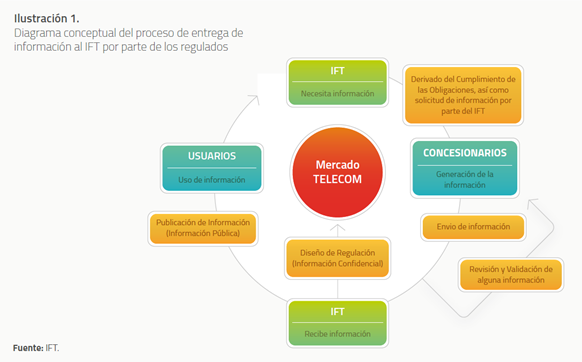 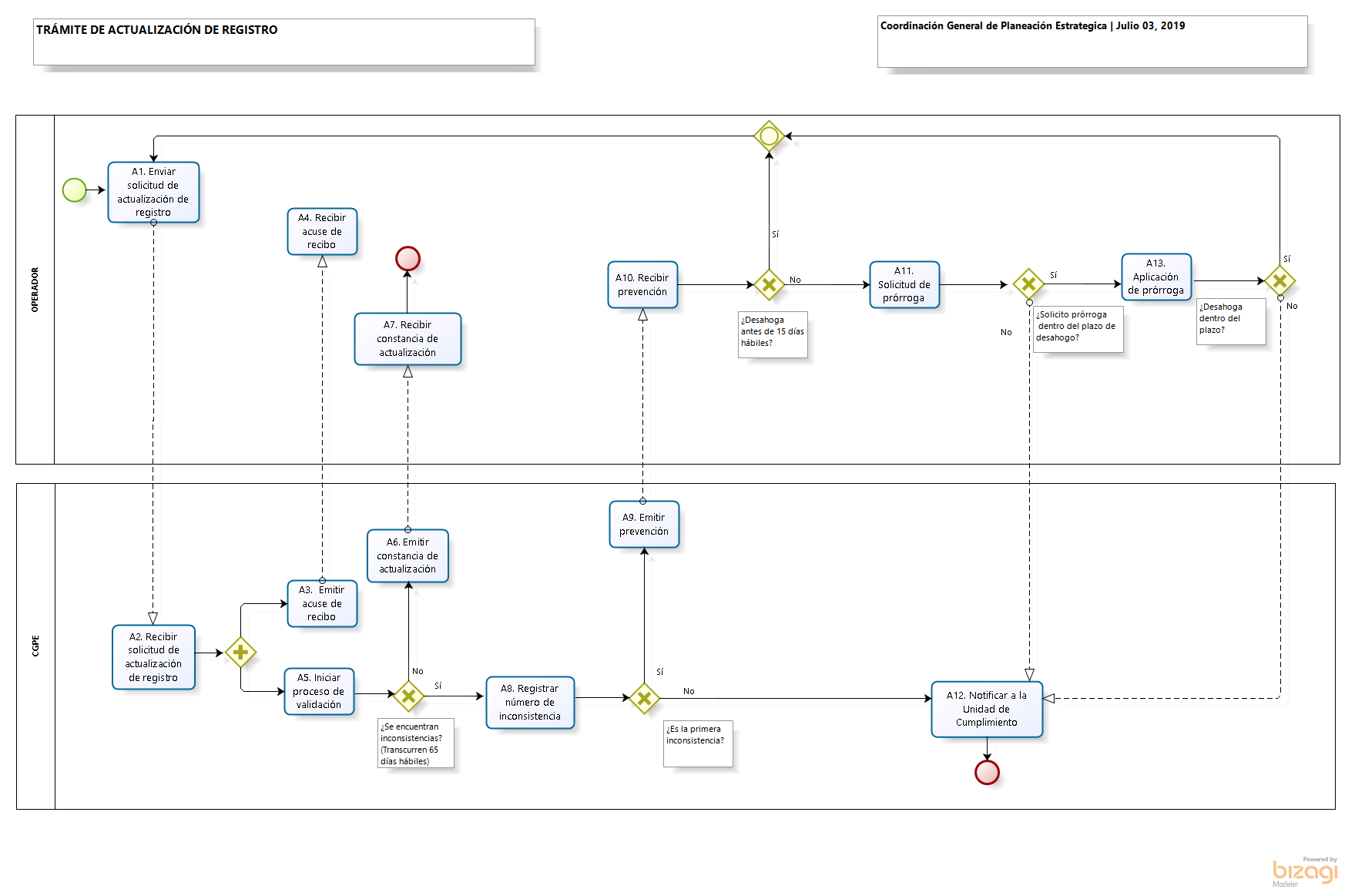 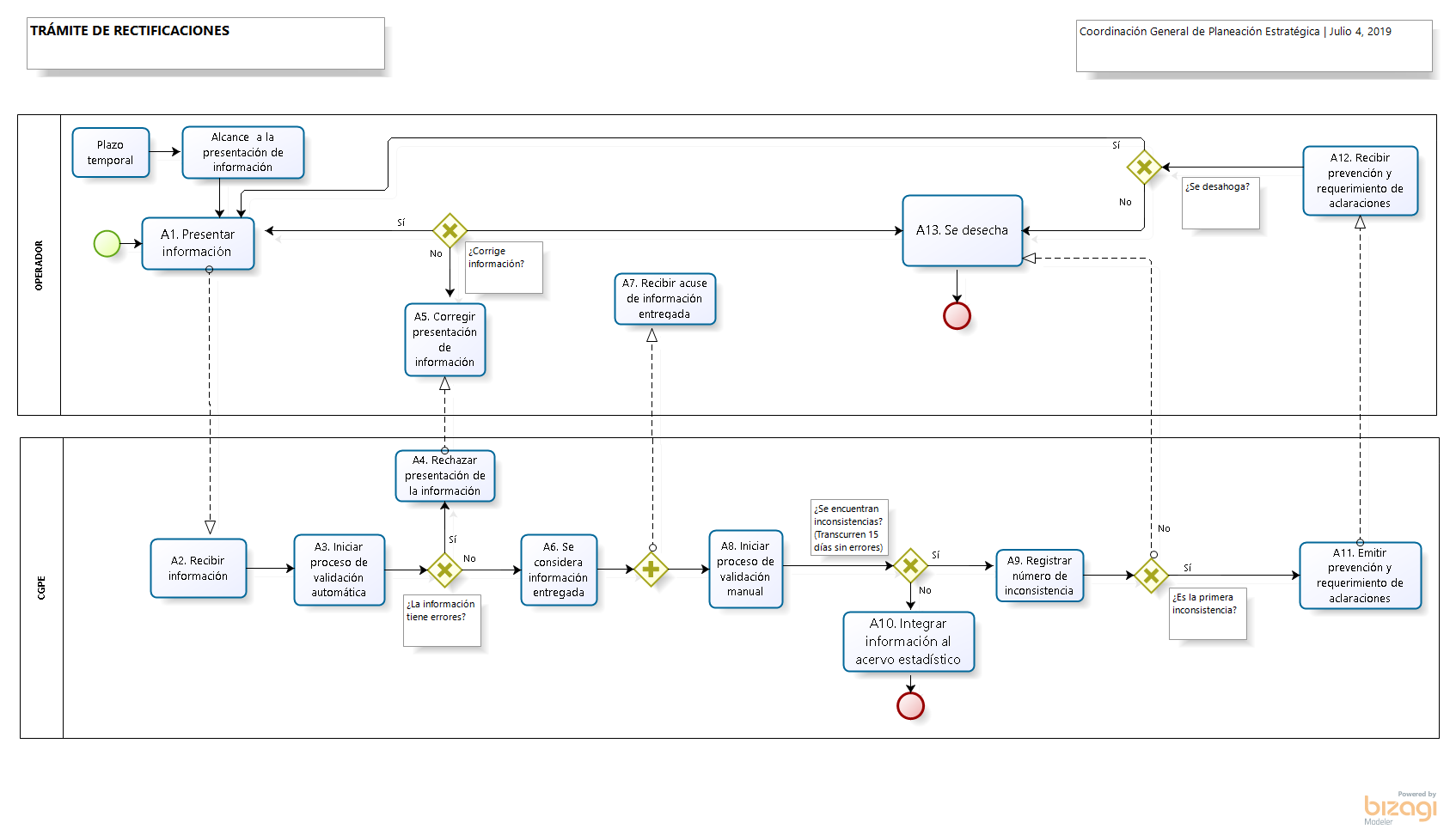 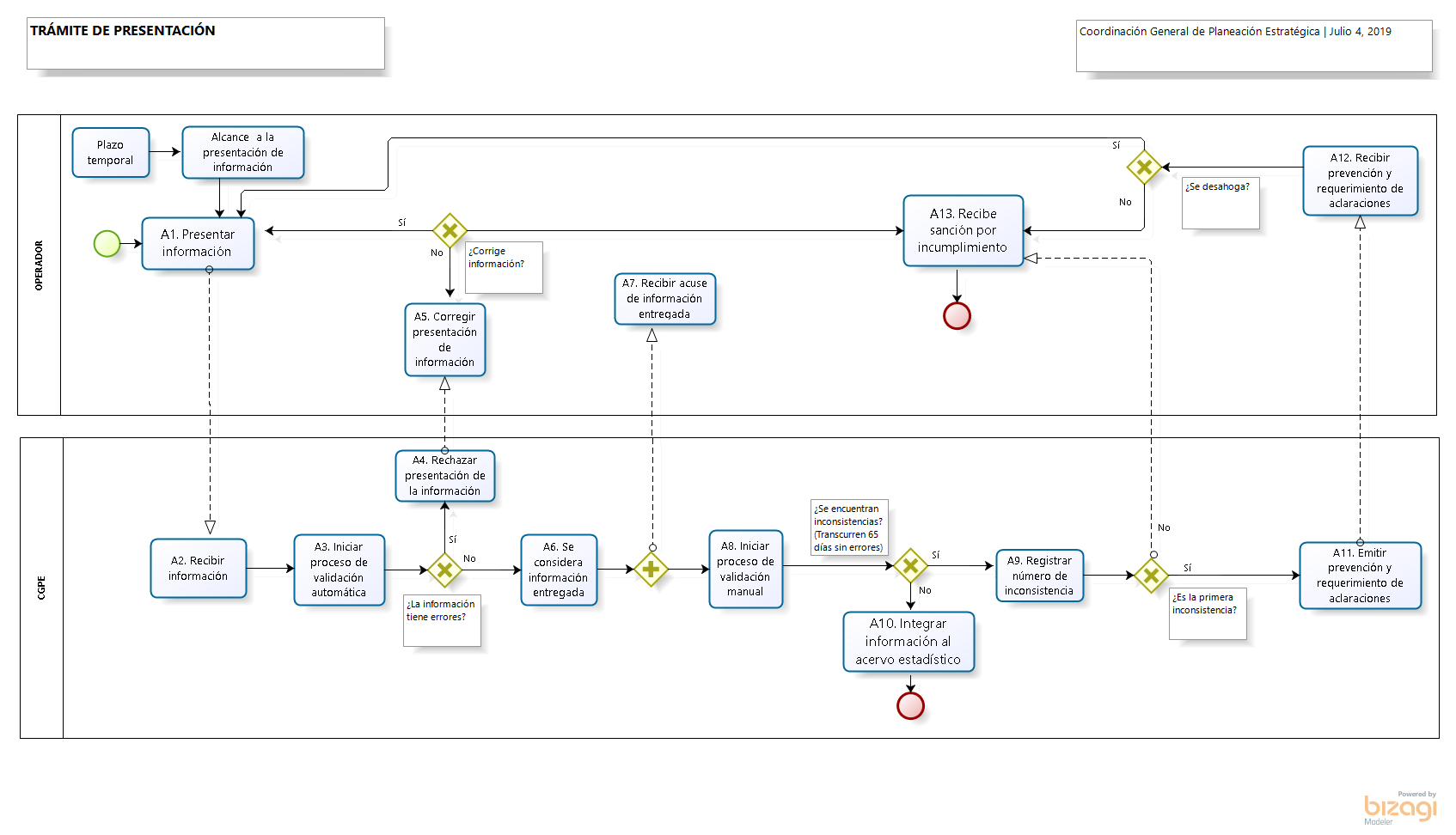 